Figure 2. Main means of travel. 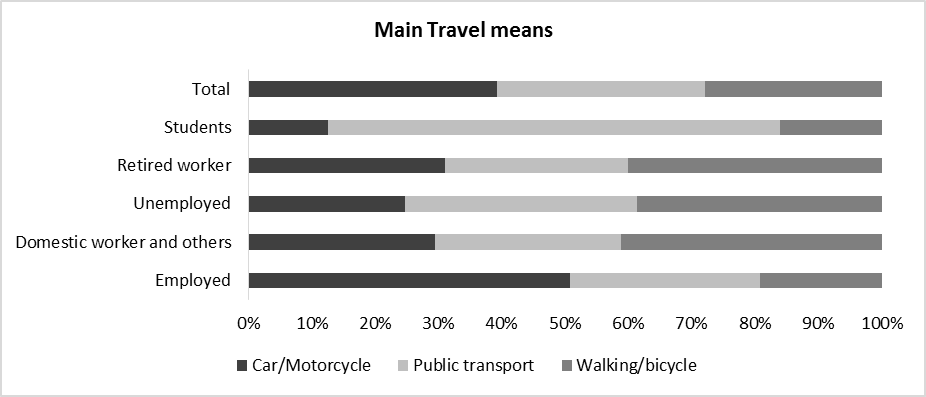 Source: Localways Survey, 2014